Father’s Day Weekend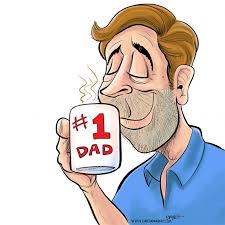 Saturday, June 1510am – Flag Raising and Morning Stretches w/ Mascot @flagpole11am – Wagon Ride w/ Mascot @office12pm-2pm – Fishing Derby *sign-up in office* @lakefront3pm – Know your Dad Game @clubhouse4pm – Whose Dad is it Anyway? @clubhouse5pm – Wagon Ride w/ Mascot @office6pm – Candy Bar Bingo! *2 snack size or 1 full size candy bar per Bingo card/player* @clubhouse*(Candy Bar Bingo will be in place of the fishing derby IF it rains)*Sunday, June 1610am – Flag Raising and Morning Stretches w/ Mascot @flagpole11am – Wagon Ride w/ Mascot @office12pm – Decorate a Tie for Dad @clubhouse1pm – Make Dad a Special Gift @clubhouse2pm – Dad vs Kids Relay Race @rec. field*All activities are subject to change and/or cancellation based on attendance, weather, and other reasons deemed necessary by campground management. 